*meeting agenda, presentations and final report will be posted on the PAG website http://pag.arcticportal.org/ Overview: The Fall PAG meeting is hosted at various locations in alternating PAG countries after the field season and is focused on review of accomplishments during the previous summer and outlooks for the future.  These discussions are useful in developing scientific exchanges and other types of collaborations during and after field operations. The Spring PAG meetings are held during Arctic Science Summit Week and are focused on “business” issues and an update on research plans for the coming field season. 2014 Fall PAG Meeting: 28 October 09:00 start time at PMEL (see schedule above)Introduction and Welcome (Jackie Grebmeier)Welcoming remarks (Christopher Sabine, PMEL Director)Brief introduction of PAG and meeting agenda (Jackie Grebmeier, Chair)-ppt1Agenda items: Update (highlights) of 2014 field results and science findings; preliminary 2015 plans (up to 30 minute maximum time per country, including discussion) (morning)Canada: Bill Williams-ppt2a and Humprey Melling-ppt2bChina: Jingping Zhao-ppt3 (from April 2014 PAG meeting)Japan: Takashi Kikuchi-ppt4Korea: Sung-Ho Kang—ppt5Russia: RUSALCA (Aleksey Ostrovskiy-ppt6a, Kathy Kuletz-ppt6b)United States: Jackie Grebmeier/Robert Pickart/Russ Hopcroft/Arny Blanchard/Kathy Kuletz/Catherine Berchok-ppt7Updates and Planning of PAG joint field and modeling activities-Discussion Lead: John Calder—ppt8: Introduction to session and topical overview of components, including:Chukchi Borderland/Arctic Basin joint activities in relation to developing international “Pacific Climate Line” for Canada Basin and shelf-basin lines; possible workshop proposed prior to ASSW15 in Toyama, JapanRUSALCA northern expansion program shelf to basin (Kathy Crane-ppt9)CB/Basin and shelf-basin exchange lines (Koji Shimada-ppt10, Sung-Ho Kang, Bill Williams, Bob Pickart, Humfrey Melling, Takashi Kikuchi, Richard Krishfield)NABOS update: Matthew Alkire-ppt11Biodiversity (Russ Hopcroft/Kathy Kuletz)-ppt12Sea ice and atmosphere: Joo-Hong Kim-ppt13a, Ichiro-ppt13b, Taneil Uttal-ppt13cModeling activities (Clara Deal-ppt14a_b, Gleb Panteleev-ppt15, Meibing Jin, Jia Wang, Hu and Bai-ppt16, Muyin Wang)Coordinating mooring locations (Phyllis Stabeno-ppt17a), Seth Danielson-ppt17b) Other PAG relevant activities-open discussion-Jinping Zhao-ppt18a, Gleb Penteleev (ppt18b)Status report on PAG-endorsed DBO ongoing and planned future activities (Jackie Grebmeier beyond presented in country reports)-ppt19Introduction of agenda 2nd DBO data workshop, Oct 29-31, 2014Brief highlight science findings from the DBO pilot program 2010-2014Establishing new DBO lines in Beaufort Sea, NW Chukchi Sea, N Barents SeaBeaufort Sea region (Jackie Grebmeier)NW Chukchi Sea (Kathy Crane/RUSALCA)Northern Barents Sea (Lis Lindal Jørgensen, Institute of Marine Research, Tromsø, Norway)-ppt20DBO AXIOM workspace and EOL archive, DBO and PAG data metadata policyPlans for DBO publications and 2015 field activitiesFuture Earth Science Cluster Network updateData sharing and issues-discussion-ppt21Agree on following IASC data policy approved by IASC Council 2013Discussion if want standard metadata site on common PAG portal, with links to national data portalsMooring data-status and need coordinate metafile?Other input?5. 	Synthesis-status and future plansSpringer PAR synthesis book published June 2014 (Jackie Grebmeier)-ppt21ARAON DSR Special issue update (Sang Lee)Biogeosciences-Special issue update (Takashi Kikuchi)-ppt22Updates on interactions with other organizations and upcoming meetings – IASC, SAON, PICES, APECS, othersPAG talk at PICES MONITOR meeting October 2014 (update Sung-Ho Kang)- ppt23Arctic Net “Arctic Change 2014” Conference, Dec 9-12, 2014, PAG session (leads: Takashi Kikuchi, Sung-Ho Kang, and Jackie Grebmeier)-ppt24AGU 2014 US Polar Research Board sponsored “Changing Arctic Ecosystems of the Arctic and Antarctic” (Jackie Grebmeier)CAFF/PAME/AMAP activities (Kathy Crane-ppt25a,b, Phil Mundy-ppt26)ICARPIII status report (Sung-Ho Kang)-ppt27IASC Marine Working Group (Jackie Grebmeier)SAON update (Jackie Grebmeier)Gordon Research Seminar/Gordon Research Conference, March 2015 Tuscane, Italy update (Co-Chair Jackie Grebmeier update, Chair: Paul Wassmann, Norway)-ppt21Others?PAG structureExecutive committee composed of PAG Chair, Vice-Chairs, and leads from each of PAG activities: DBO (Jackie Grebmeier), Canada Basin, Pacific Climate Line shelf-basin exchange (Koji Shimada), sea ice-atmosphere (Joo-Hong Kim)Current rotation plan: Chair and Secretariat2012-2014 – US (Jackie Grebmeier, UMCES)2014-2016 – Korea (Sung-Ho Kang, KOPRI)2016-2018 – Japan (TBD)2018-2020 – Russia, Canada, or China? PAG Secretariat (moving from UMCES to KOPRI over next 6 months)Organizes fall meeting with host country, spring meeting with ASSW organizersScience subgroups hold meetings outside schedule or should these be co-incident with PAG meetings?Location of Secretariat same as location of Chair or should we consider possible semi-permanent location for PAG Secretariat, how fund?) Future PAG meetings: April 2015 – ASSW2015, Toyama, Japan (http://www.assw2015.org/)April 23-25, 2015: Business meetings (PAG meeting April 24, 2014)April 26: public lecture and excursionApril 27-30: ICARPIII and ISAR4Fall 2015 –TBD (open to offers)Spring 2016 - ASSW2016, Fairbanks, Alaska (March)Fall 2016-TBDSpring 2017 - ASSW2017, Prague, Czech RepublicFall 2017-TBDJune 2018 - ASSW2018 as Joint SCAR-IASC Conference, Davos, Switzerland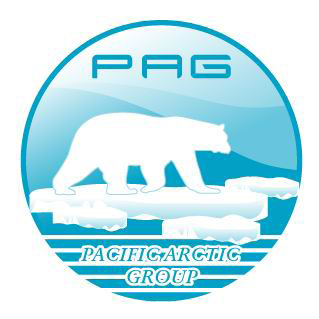 Pacific Arctic Group (PAG) Fall Meeting Final AgendaOctober 28-29, 2014Pacific Marine Environmental Laboratory (PMEL)/National Oceanic and Atmospheric Administration (NOAA), 7600 Sand Point Way NE, Bldg. 3, Oceanographer Room
Seattle, WA 98115 USA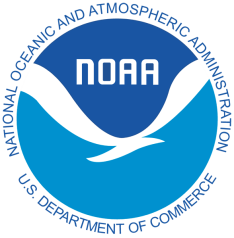 Tues. October 28, 2014Wed. October 29, 20140730 and 08:00 - transport hotel to PMEL; security clearance and registration0730 and 0800 transport hotel to PMEL0900 ‐ 1030 Morning 10830 ‐ 1000 Morning 11030 ‐ 1050 Coffee break1000 ‐ 1020 Coffee break1050 ‐ 1230 Morning 21020 ‐ 1200 Morning 21230 ‐ 1330 Lunch at PMEL cafeteria (no host)1200  End of PAG meeting; van rides back to the hotel for those not staying for DBO workshop1330 ‐ 1500 Afternoon I1230-1330 Lunch at PMEL cafeteria (no host)1500 ‐ 1520 Coffee1330  Begin DBO Data Workshop1520 - 1700 Afternoon 21715 - van rides to hotel; 1730-1830 - wine reception at hotel; dinner on own